Túrakód: TK_Termál-tó-6,7 /  Táv.: 6,7 km  Szinti.: 0:40 óra, (átlagseb.: 10,05 km/h  /  Friss.: 2021-04-30Túranév: Kerékpáros Terep-túra _Termál-tó-6,7 km (PS)Résztávokhoz javasolt rész-szintidők (kerekített adatok, átlagsebességgel kalkulálva):Feldolgozták: Baráth László, Hernyik András, Valkai Árpád, 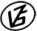 Tapasztalataidat, élményeidet őrömmel fogadjuk! 
(Fotó és videó anyagokat is várunk.)RésztávRésztávRész-szintidőRész-szintidőTK_Termál-tó-6,7_(PS)_01-rtSpari/R-C - Termál-tó/30:170:17TK_Termál-tó-6,7_(PS)_02-rtTermál-tó/3 - Termál-tó/50:130:30TK_Termál-tó-6,7_(PS)_03-rtTermál-tó/5 - Termál-tó/60:070:37TK_Termál-tó-6,7_(PS)_04-rtTermál-tó/6 - Spari/R-C0:030:40